Singleton Church of England Primary School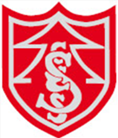 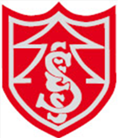 Home-School Reading Guidelines – KS2At Singleton Primary School we acknowledge and value the support of parents in enabling their children to become fluent readers who read for pleasure and enjoyment. Our approach to selecting and changing home reading books in KS2 is slightly different to KS1.We hope these guidelines clearly explain how we teach reading and how you can support your child’s reading at home.OrganisationThe Home Reading Scheme in KS2 is Oxford Reading Tree, which is banded according to reading age, in order to ensure that each child is reading at a level most suitable for them, both in terms of word recognition and comprehension. However, our aim is to develop confidence and competency and move the children off the reading scheme and onto free readers as they progress through the junior department.Changing booksOnce a week (on a day the teacher decides) your child will be given the opportunity to change their home reading book. They will also have access to the school library, from which they can borrow a book and additionally can choose a book from the class reading area. This means they should always have access to at least 2 books each week. We hope that by allowing pupils to choose a book from the library it will help them develop a love for books and reading. Children who require extra support with reading will receive additional support.In Upper Key Stage 2 pupils often read longer books (free readers) which may take more than 1 week to read so they change their book as and when they need to. ExpectationsWe would like children to read aloud as often as possible in order to develop their fluency, intonation and expression. It is therefore our expectation that all pupils will read at home at least 3 times a week (Minimum of 10 – 20 minutes). For children that are still on the Oxford Reading Tree scheme we feel that they should be heard read on a daily basis for 5 – 10 minutes. All children have reading diary/records, written in by parents and staff and this should be utilised to record when a child reads. In addition, any free reading which the child has completed may be included in the reading record. We encourage parents to take time to discuss the text and help pupils read unfamiliar words. This gives a much clearer understanding of the meaning of a whole text. It is also useful to have at home a dictionary and thesaurus, which the child can access to explore unfamiliar and/or unknown words.Guided reading and Class based readingAs well as reading being an integral part of the daily Literacy lesson, pupils in KS2 take part in dedicated Guided reading sessions. During the session pupils will read aloud from a class book, discuss the text and complete various reading focused activities. We cover a range of genres. Reading ComprehensionFrom Y1 onwards Reading Comprehension is taught weekly, we use Cracking Comprehension’, Complete Comprehension and for our most able in year 5 and 6 we supplement this with stretch comprehension.  Reading and Special Educational NeedsIn all KS2 classes, any child with an Individual Education Plan (IEP) which has specific targets for reading will receive additional support (provision mapped) to develop their reading during the school day. 